 APPLICATION FOR ENROLMENT 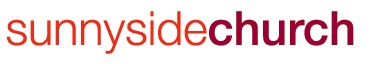 on the CHURCH ELECTORAL ROLL of THE PARISH OF ST. MICHAEL & ALL ANGELS, SUNNYSIDE, BERKHAMSTED, HERTS In accordance with the Synodical Government Measure 1969Full name ___________________________________________________Full address ______________________________________________________________________________________________________________Postcode ____________________    Phone number ___________________Email _________________________________________ (optional)(Please tick one box below: A, B or C)  A	I am a member of the Church of England (or of a Church in communion with the Church of England) and am resident in the parish. I declare that I am baptized and am aged 16 or over, or  B	I am a member of the Church of England (or of a Church in communion with the Church of England) and, not being resident in the parish, I have habitually attended public worship in the parish during the period of six months prior to enrolment, or   C	I am a member in good standing of a Church (not in communion with the Church of England) which subscribes to the doctrine of the Holy Trinity and also declare myself to be a member of the Church of England and I have habitually attended public worship in the parish during the period of six months prior to enrolment.I declare that the above answers are true and I apply for inclusion on the Church Electoral Roll of the parish of St Michael and All Angels Sunnyside. I consent to the PCC using this data to keep me informed about news, services, events, and fund-raising activities at Sunnyside Church.I consent to being contacted by: 	 Post 	 Phone 	 Email Signed:_________________________	Date:	_____________If you have any problems over this form, please approach the clergy or lay people responsible for the parish, who will be pleased to help you.See overleaf for an explanation of the Electoral Roll, and further notesCHURCH MEMBERSHIP: WHY BECOME A FORMAL MEMBER OF OUR CHURCH COMMUNITY AT SUNNYSIDE?Welcome to our church community.  We hope you will become a full member by joining our ELECTORAL ROLL: the formal list of church members.WHAT IS THE ELECTORAL ROLL?The Electoral Roll is a list of full church members which must be kept by every Church of England parish. People can join the Electoral Roll if they live in the parish or if they have attended church services in the parish on a regular basis for a period of at least six months.  There are over 200 people on the Electoral Roll at Sunnyside, many of them living outside our formal parish boundaries.WHY JOIN THE ELECTORAL ROLL?People who join the Electoral Roll do so when they feel ready to make a commitment to playing a full part as a member of the Sunnyside church community.Being on the Electoral Roll entitles you to:Attend and vote at the annual parish meeting (APCM)Elect the church wardens and members of the Parochial Church Council (PCC).  The PCC is the committee which makes decisions about the running of the church: our mission, our activities and how we spend the money you give.WHAT AM I COMMITTING TO IF I JOIN THE ELECTORAL ROLL?When you join the Electoral Roll and become a full member of the Sunnyside church community, you are signalling that you intend to support the church by:Worshipping and praying with us as regularly as you can. Regular, proportionate, and tax efficient giving to support the costs of running your church: its paid staff, activities and its buildings.Helping with activities and participating in services in whatever way works given the time you have available and your particular talents. There are lots of opportunities for all sorts of different people.REVIEWING THE ELECTORAL ROLLThe Electoral Roll is completely reviewed every six years.  At which time you will be asked if you want to sign up again.  You can leave the Electoral Roll at any time by telling the Electoral Roll Officer.  The Electoral Roll Officer keeps the list up to date: inviting new people to join when they become eligible and removing them from the list if they move away or stop attending church for a long period.Further notes:The only Churches at present in communion with the Church of England are other Anglican Churches and certain foreign Churches.Membership of the Electoral Roll is also open to members in good standing of a Church not in communion with the Church of England which subscribes to the doctrine of the Holy Trinity where those members are also prepared to declare themselves to be members of the Church of England.In this form ‘parish’ means the ecclesiastical parish of St Michael and All Angels Sunnyside